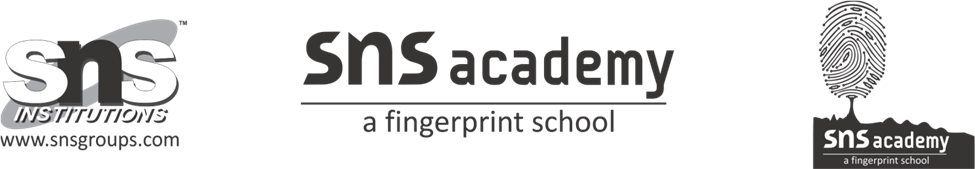 CLASS: 9                                                        WIND                                   SUBJECT: ENGLISHANSWER THE FOLLOWING QUESTION:1. Is the title ‘Wind’ apt? Justify.  Ans: Wind can be both good and evil, constructive and destructive, depending on the circumstances and the attitude of the people. There are at least four different faces of wind as presented in the poem – a naughty child, a raging, destructive youth, a very helpful friend, and a powerful god. The one-word title presents the persona of the natural force called Wind, who has enjoyed the status of a god in many cultures, including the Tamil culture and mythology. Thus, the title is very appropriate.2. What kind of destruction can be caused by violent wind?Ans: The wind, through its violent forces, can play havoc in the world. It causes huge damage to life and property. Buildings collapse, window shutters are broken, paper is scattered and books are thrown down. The wind causes clouds to make heavy showers which creates many problems for the poor and weak people. When the violent wind blows, the fragile, unsturdy houses crumble down, doors come off their hinges, rafters fall down, and the wooden panels collapse. The small flames of fires are also extinguished by the wind. The god of wind suppresses and destroys weak people and structures. Proud of his power, he causes large–scale destruction. 3. What does the wind symbolise?
Ans: The wind symbolises the raw and brutal power of nature. The wind god is a symbol of might and strength. He hates weaklings. He rather pokes fun at them. Be they are frail houses, crumbling doors, or crumbling hearts and bodies, he spares none. He befriends only the strong.4. Human life is full of hardships. How does the poet reveal it?Ans: In relation to human beings, the wind has been used by the poet as a symbol of hardships that life is dotted with, at times, people face sufferings, sorrows, difficulties, and failure. So powerful are these troubles that only very strong people are able to overcome them and move ahead. Weak, people surrender in front of hardship and accept defeat. But, with strong people with patience, hardships emerge even stronger. Human lives can never be devoid of struggle. One only needs physical and mental strength to overcome unfavorable circumstances. The winds of trouble cannot harm those who have the power to stand firm. Strong people can turn their difficulties into opportunities and learn lessons from them.5. Abstract the theme of the poem’ Wind’.Ans: The poem depicts the utterly enormous power of wind in the world and how it has the potential of being both a destroyer and creator. The weak and fragile cannot withstand fury, while the strong can use it to their advantage. The same is true of the adversities of life those who are weak easily break down and those who are strong take them in their stride and come out stronger.